                     																										NO. 19JOURNALOF THESENATEOF THESTATE OF SOUTH CAROLINAREGULAR SESSION BEGINNING TUESDAY, JANUARY 14, 2020_________THURSDAY, FEBRUARY 13, 2020Thursday, February 13, 2020(Statewide Session)Indicates Matter StrickenIndicates New Matter	The Senate assembled at 10:00 A.M., the hour to which it stood adjourned, and was called to order by the PRESIDENT.	A quorum being present, the proceedings were opened with a devotion by the Chaplain as follows:	Psalm 19:14 	“Let the words of my mouth and the meditations of my heart be acceptable in your sight, O Lord, my strength and my redeemer.”	Let us pray.  Dear Lord, as we turn to You this day, we pray earnestly that the meditations of our hearts will be acceptable in Your sight. But what is acceptable… and on what do we meditate? 	The Psalmist proclaims, “Let all that is within me bless Your holy name” (Psalm 103:1).  Nothing brings more of a blessing to our redeemer than a thankful heart -- a heart bursting with gratitude for what you, O Lord, have provided.	Gracious God, we place our finger on our pulse and thank You for the gift of life.  We sit down for a meal and thank You for this land of plenty. We go to work and thank You for the people in our lives and the opportunity to be useful and productive.  We return home and thank You for the loved ones who await us and the ones that are only a phone call away.  With everything that is within us, O Lord, we thank You -- our Creator, Redeemer and Saviour, Amen.	The PRESIDENT called for Petitions, Memorials, Presentments of Grand Juries and such like papers.Call of the Senate	Senator LEATHERMAN moved that a Call of the Senate be made.  The following Senators answered the Call:Alexander	Bennett	CampbellCampsen	Cash	ClimerCromer	Davis	FanningGambrell	Hutto	KimpsonLeatherman	Malloy	MartinMassey	Peeler	RiceSabb	Senn	SetzlerShealy	Talley	TurnerWilliams	Young	A quorum being present, the Senate resumed.Recorded Presence	Senator GROOMS recorded his presence subsequent to the Call of the Senate.Leave of Absence	On motion of Senator MARTIN, at 10:42 A.M., Senator CORBIN was granted a leave of absence for today.Expression of Personal Interest	Senator MASSEY, with unanimous consent, rose for an Expression of Personal Interest.CO-SPONSORS ADDED	The following co-sponsors were added to the respective Bills:S. 879			Sen. M.B. MatthewsS. 1024		Sens. Gambrell and JacksonS. 1048		Sen. AlexanderS. 1071		Sen. PeelerS. 1093		Sen. GoldfinchRECALLED AND ADOPTED	S. 1104 -- Senators Shealy, Martin, Young, Bennett, Climer, Rice, Hembree, Cromer, Corbin, Scott, Campbell, Malloy, Turner, Gambrell, Goldfinch, Talley, Verdin, Davis, Allen, Setzler, Johnson, Nicholson, Williams, J. Matthews, M.B. Matthews, McLeod, Gregory and Harpootlian:  A CONCURRENT RESOLUTION TO RECOGNIZE TUESDAY, FEBRUARY 25, 2020, AS “SOUTH CAROLINA MILITARY DEPARTMENT DAY” IN THIS STATE AND TO HONOR THE MANY SACRIFICES AND VALUABLE CONTRIBUTIONS OF THE SOUTH CAROLINA MILITARY TO PROTECTING THE FREEDOM, DEMOCRACY, AND SECURITY OF OUR STATE AND NATION.	Senator SHEALY asked unanimous consent to make a motion to recall the Resolution from the Committee on Family and Veterans' Services.	The Resolution was recalled from the Committee on Family and Veterans' Services.	Senator SHEALY asked unanimous consent to make a motion to take the Resolution up for immediate consideration.	There was no objection.	The Senate proceeded to a consideration of the Resolution. The question then was the adoption of the Resolution.	On motion of Senator SHEALY, the Resolution was adopted. RECALLED	H. 5098 -- Reps. Clemmons, Rutherford, Alexander, Allison, Anderson, Atkinson, Bailey, Bales, Ballentine, Bamberg, Bannister, Bennett, Bernstein, Blackwell, Bradley, Brawley, Brown, Bryant, Burns, Calhoon, Caskey, Chellis, Chumley, Clary, Clyburn, Cobb-Hunter, Cogswell, Collins, B. Cox, W. Cox, Crawford, Daning, Davis, Dillard, Elliott, Erickson, Felder, Finlay, Forrest, Forrester, Fry, Funderburk, Gagnon, Garvin, Gilliam, Gilliard, Govan, Haddon, Hardee, Hart, Hayes, Henderson-Myers, Henegan, Herbkersman, Hewitt, Hill, Hiott, Hixon, Hosey, Howard, Huggins, Hyde, Jefferson, Johnson, Jones, Jordan, Kimmons, King, Kirby, Ligon, Long, Lowe, Lucas, Mace, Mack, Magnuson, Martin, Matthews, McCoy, McCravy, McDaniel, McGinnis, McKnight, Moore, Morgan, D.C. Moss, V.S. Moss, Murphy, B. Newton, W. Newton, Norrell, Oremus, Ott, Parks, Pendarvis, Pope, Ridgeway, Rivers, Robinson, Rose, Sandifer, Simrill, G.M. Smith, G.R. Smith, Sottile, Spires, Stavrinakis, Stringer, Tallon, Taylor, Thayer, Thigpen, Toole, Trantham, Weeks, West, Wheeler, White, Whitmire, R. Williams, S. Williams, Willis, Wooten and Yow:  A CONCURRENT RESOLUTION TO EXPRESS PROFOUND SORROW AND EXTEND DEEPEST SYMPATHY TO THE PEOPLE OF OMAN IN THE DEATH OF SULTAN QABOOS BIN SAID, TO RECOGNIZE AND HONOR SULTAN HAITHAM BIN TARIQ AL SAID, WISH HIM SUCCESS IN HIS FUTURE ENDEAVORS AS THE SULTAN OF OMAN, AND TO EXPRESS GRATITUDE FOR AND HOPE TO CONTINUE THE STRONG RELATIONSHIP BETWEEN THE UNITED STATES AND OMAN THAT HAS BEEN IN PLACE SINCE 1790.	Senator RANKIN asked unanimous consent to make a motion to recall the Resolution from the Committee on Judiciary.	The Resolution was recalled from the Committee on Judiciary and ordered placed on the Calendar for consideration tomorrow.INTRODUCTION OF BILLS AND RESOLUTIONS	S. 1106	 -- Senator Sheheen:  A SENATE RESOLUTION TO CONGRATULATE THE UNIVERSITY OF SOUTH CAROLINA SCHOOL OF LAW PRO BONO PROGRAM UPON THE OCCASION OF ITS THIRTIETH ANNIVERSARY AND TO COMMEND THE PROGRAM, FACULTY LEADERSHIP, AND STUDENTS FOR THEIR MANY YEARS OF DEDICATED SERVICE TO THE PEOPLE AND THE STATE OF SOUTH CAROLINA.l:\s-res\vas\014pro .kmm.vas.docx	The Senate Resolution was adopted.	S. 1107	 -- Senators Cromer and Bennett:  A BILL TO AMEND THE CODE OF LAWS OF SOUTH CAROLINA, 1976, BY ADDING SECTION 34-1-150 SO AS TO PROVIDE REQUIREMENTS FOR AN APPLICANT SEEKING PERMISSION TO ORGANIZE A BANK; BY ADDING SECTION 34-1-160 SO AS TO PROVIDE CONDITIONS THAT MUST BE MET IN ORDER TO AUTHORIZE THE ORGANIZATION OF A PROPOSED BANK; BY ADDING SECTION 34-1-170 SO AS TO PROVIDE FOR THE REQUIREMENTS OF THE ARTICLES OF INCORPORATION OF A PROPOSED BANK; BY ADDING SECTION 34-1-180 SO AS TO PROVIDE THE REQUIREMENTS FOR THE BOARD OF FINANCIAL INSTITUTIONS TO APPROVE A CHARTER FOR A PROPOSED BANK; BY ADDING SECTION 34-1-190 SO AS TO PROVIDE THAT THE BOARD SHALL DECIDE WHETHER  TO UPHOLD OR OVERTURN ITS APPROVAL OR DENIAL OF AN APPLICATION; BY ADDING SECTION 34-1-200 SO AS TO PROVIDE THE REQUIREMENTS FOR ISSUING A BANK CHARTER; BY ADDING SECTION 34-1-210 SO AS TO PROVIDE THAT A REMOTE SERVICE UNIT IS NOT CONSIDERED A BRANCH OF A BANK; TO AMEND SECTION 34-3-350, RELATING TO THE REVIEW OF REPORTS OF EXAMINATIONS, SO AS TO PROVIDE THAT THE COMMISSIONER OF BANKING SHALL FORWARD A COPY OF THE REPORT TO THE CHIEF EXECUTIVE; TO AMEND SECTION 34-3-360, RELATING TO THE FORM OF NOTICE TO A CASHIER, SO AS TO REPLACE "STATE BOARD OF BANK CONTROL" WITH "COMMISSIONER OF BANKING" AND TO REPLACE "CASHIER" WITH "CHIEF EXECUTIVE"; TO AMEND SECTION 34-3-370, RELATING TO THE FORM OF REPORT TO THE STATE BOARD, SO AS TO REPLACE "STATE BOARD OF BANK CONTROL" WITH "COMMISSIONER OF BANKING" AND TO REPLACE "PRESIDENT OR CASHIER" WITH "CHIEF EXECUTIVE"; TO AMEND SECTION 34-3-380, RELATING TO REPORTS OF CONDITION, SO AS TO REPLACE "PRESIDENT OR CASHIER" WITH "CHIEF EXECUTIVE OR CHIEF FINANCIAL OFFICER" AND TO PROVIDE THAT TWO DIRECTORS SHALL VERIFY THE REPORT; TO AMEND SECTION 34-3-810, RELATING TO THE CONVERSION OF A NATIONAL BANK INTO A STATE BANK, SO AS TO REQUIRE BOARD APPROVAL AND TO REQUIRE A NATIONAL BANKING CORPORATION TO FILE AN APPLICATION OF CONVERSION; TO AMEND SECTION 34-3-840, RELATING TO THE DIRECTORS AND ORGANIZATION OF A NATIONAL BANKING ORGANIZATION, SO AS TO PROVIDE THAT UNLESS OTHERWISE ELECTED BY THE SHAREHOLDERS OF THE NATIONAL BANKING CORPORATION OR STATE BANKING CORPORATION, THE DIRECTORS AND OFFICERS IN OFFICE AT THE TIME OF ITS DISSOLUTION ARE THE DIRECTORS AND OFFICERS OF THE BANK CREATED; TO AMEND SECTION 34-9-10, RELATING TO THE AMOUNT OF CAPITAL STOCK TO BE PAID IN CASH, SO AS TO PROVIDE PAYMENT OF UNITED STATES CURRENCY AND TO DELETE A PROVISION THAT REQUIRES NO AUTHORIZED BUT UNISSUED CAPITAL STOCK MAY BE ISSUED WITHOUT APPROVAL BY THE BOARD; TO AMEND SECTION 34-9-40, RELATING TO MINIMUM CAPITAL STOCK REQUIREMENTS, SO AS TO PROVIDE THAT A BANKING COMPANY OR CORPORATION MUST HAVE MINIMUM CAPITAL IN THE AMOUNT REQUIRED BY THE STATE BOARD OF FINANCIAL INSTITUTIONS; TO AMEND SECTION 34-11-60, RELATING TO FRAUDULENT CHECKS, SO AS TO REMOVE THE REQUIREMENT THAT A HOME TELEPHONE NUMBER IS NECESSARY TO ESTABLISH PRIMA FACIE EVIDENCE AGAINST A DEFENDANT; TO AMEND SECTION 34-13-140, RELATING TO THE RESTRICTIONS ON LOAN OR DISCOUNT ON OR PURCHASE OF A BANK'S OWN STOCK, SO AS TO PROVIDE AN EXCEPTION TO THE RESTRICTION IF THE PURCHASE IS APPROVED BY THE BOARD OF FINANCIAL INSTITUTIONS OR IF THE BANKING ASSOCIATION HOLDS THE OUTSTANDING SHARES AS TREASURY STOCK; TO AMEND SECTION 34-26-350, RELATING TO THE PRINCIPAL PLACE OF BUSINESS OF A CREDIT UNION, SO AS TO PROVIDE THAT THE MAINTENANCE OF THE FACILITY MUST BE REASONABLY NECESSARY TO FURNISH SERVICE TO ITS MEMBERS OR POTENTIAL MEMBERS; TO AMEND SECTION 34-26-530, RELATING TO AN APPLICATION FOR MEMBERSHIP TO A CREDIT UNION, SO AS TO REMOVE A REQUIREMENT FOR MEMBERSHIP OFFICERS TO APPROVE APPLICATIONS; TO AMEND SECTION 34-26-640, RELATING TO BOARD MEETINGS, SO AS TO PROVIDE THAT THE BOARD MUST MEET AT LEAST QUARTERLY; TO AMEND SECTION 34-26-645, RELATING TO THE DUTIES OF THE BOARD, SO AS TO REMOVE THE DUTY TO ESTABLISH TITLES FOR SENIOR MANAGEMENT POSITIONS; TO AMEND SECTION 34-26-1220, RELATING TO THE CONVERSION OF A CREDIT UNION, SO AS TO PROVIDE THAT THE ASSETS AND LIABILITIES OF THE CREDIT UNION WILL VEST IN AND BECOME THE PROPERTY OF THE SUCCESSOR CREDIT UNION; TO REPEAL CHAPTER 12, TITLE 34 RELATING TO COUNTY AND MULTI-COUNTY CHECK CLEARING HOUSES; TO REPEAL SECTION 34-1-70 RELATING TO THE APPROVAL OF CHARTERS OF BANKS, BUILDING AND LOAN ASSOCIATIONS, SAVINGS AND LOAN ASSOCIATIONS, AND SAVINGS BANKS; TO REPEAL SECTION 34-3-60 RELATING TO BRANCH BANK IDENTIFICATION; TO REPEAL SECTION 34-9-70 RELATING TO CERTAIN PAID-IN CAPITAL REQUIREMENTS AND EXCEPTIONS; TO REPEAL SECTION 34-9-80 RELATING TO THE ISSUANCE OF PREFERRED STOCK; TO REPEAL SECTION 34-11-40 RELATING TO THE DUPLICATE FOR LOST OR DESTROYED TIME CERTIFICATE OF DEPOSITS; AND TO REPEAL SECTION 34-11-50 RELATING TO THE DUPLICATE FOR ANY LOST OR DESTROYED CERTIFICATE OF DEPOSIT OR SAVINGS ACCOUNT BOOK.l:\council\bills\rt\17722sa20.docx	Read the first time and referred to the Committee on Banking and Insurance.	S. 1108	 -- Senator Campbell:  A BILL TO AMEND CHAPTER 3, TITLE 47 OF THE 1976 CODE, RELATING TO DOGS AND OTHER DOMESTIC PETS, BY ADDING ARTICLE 17, TO REQUIRE REGISTRATION FOR FERTILE PIT BULL DOGS, TO ESTABLISH A BREED DETERMINATION PROCEDURE, TO PROVIDE EXCEPTIONS FROM REGISTRATION, AND TO PROVIDE PENALTIES.l:\s-res\pgc\024pit .kmm.pgc.docx	Read the first time and referred to the Committee on Agriculture and Natural Resources.	S. 1109	 -- Senator Verdin:  A BILL TO AMEND SECTION 47-1-145(C) OF THE 1976 CODE, RELATING TO THE CUSTODY AND CARE OF AN ANIMAL AFTER ARREST AND CUSTODIAL COSTS, TO PROVIDE FOR CIRCUMSTANCES IN WHICH A DEFENDANT IS FOUND GUILTY AND IS ABLE TO RECLAIM THE ANIMAL.l:\s-res\dbv\014anim.sp.dbv.docx	Read the first time and referred to the Committee on Agriculture and Natural Resources.	S. 1110	 -- Senator Alexander:  A CONCURRENT RESOLUTION TO RECOGNIZE THE MONTH OF MAY 2020 AS "MENTAL HEALTH MONTH" IN SOUTH CAROLINA AND TO RAISE AWARENESS AND UNDERSTANDING ABOUT MENTAL ILLNESS AND THE NEED FOR APPROPRIATE AND ACCESSIBLE SERVICES FOR ALL INDIVIDUALS WITH MENTAL ILLNESS.l:\s-res\tca\047ment.kmm.tca.docx	The Concurrent Resolution was introduced and referred to the Committee on Medical Affairs.	S. 1111	 -- Senator McElveen:  A JOINT RESOLUTION TO REQUIRE THE DEPARTMENT OF HEALTH AND ENVIRONMENTAL CONTROL TO PROMULGATE REGULATIONS TO ESTABLISH MAXIMUM CONTAMINANT LEVELS FOR CERTAIN POLLUTANTS IN PUBLIC WATER SYSTEMS.l:\s-res\jtm\026wate.sp.jtm.docx	Read the first time and referred to the Committee on Medical Affairs.Motion Adopted	On motion of Senator MASSEY, with unanimous consent, the Senate agreed to go into Executive Session prior to adjournment.REPORTS OF STANDING COMMITTEE	Senator ALEXANDER from the Committee on Labor, Commerce and Industry submitted a favorable report on:	S. 758 -- Senator Gregory:  A BILL TO AMEND SECTION 40-6-240(B) OF THE 1976 CODE, RELATING TO CONTINUING EDUCATION REQUIREMENTS FOR LICENSED AUCTIONEERS, TO PROVIDE THAT A LICENSEE WHO IS SIXTY-FIVE YEARS OLD OR OLDER WITH TWENTY-FIVE YEARS OF LICENSURE MAY APPLY FOR A CONTINUING EDUCATION WAIVER.	Ordered for consideration tomorrow.	Senator ALEXANDER from the Committee on Labor, Commerce and Industry submitted a favorable report on:	S. 1048 -- Senators Rice, Rankin and Campbell:  A BILL TO AMEND SECTION 13-1-1030, CODE OF LAWS OF SOUTH CAROLINA, 1976, RELATING TO THE MEMBERS SERVING ON THE AERONAUTICS COMMISSION, SO AS TO PROVIDE THAT A RESIDENT COMMISSION MEMBER MAY NOT SERVE FOR MORE THAN TWO CONSECUTIVE TERMS; AND TO AMEND SECTION 13-1-1050, RELATING TO THE TERMS OF THE AERONAUTICS COMMISSION, SO AS TO MAKE CONFORMING CHANGES.	Ordered for consideration tomorrow.THE SENATE PROCEEDED TO A CALL OF THE UNCONTESTED LOCAL AND STATEWIDE CALENDAR.READ THE SECOND TIME	S. 919 -- Senator M.B. Matthews:  A BILL TO AMEND SECTION 7-7-110 OF THE 1976 CODE, RELATING TO THE DESIGNATION OF VOTING PRECINCTS IN BEAUFORT COUNTY, TO ADD THE NEW RIVER, PALMETTO BLUFF, AND SANDY POINTE VOTING PRECINCTS, TO REDESIGNATE THE MAP NUMBER ON WHICH THE NAMES OF THESE PRECINCTS MAY BE FOUND AND MAINTAINED BY THE REVENUE AND FISCAL AFFAIRS OFFICE, AND TO CORRECT AN OUTDATED REFERENCE TO THE FORMER OFFICE OF RESEARCH AND STATISTICS.	The Senate proceeded to the consideration of the Bill.	Senator M.B. MATTHEWS explained the Bill.Motion under Rule 26B	Senator MASSEY asked unanimous consent to make a motion to give the Bill a second reading and to take up further amendments pursuant to the provisions of Rule 26B.	The Bill was read the second time, passed and ordered to a third reading.READ THE SECOND TIME	S. 920 -- Senator M.B. Matthews:  A BILL TO AMEND SECTION 7-7-330 OF THE 1976 CODE, RELATING TO THE DESIGNATION OF VOTING PRECINCTS IN JASPER COUNTY, TO ADD TWO PRECINCTS AND TO REDESIGNATE THE MAP NUMBER ON WHICH THE NAMES OF THESE PRECINCTS MAY BE FOUND AND MAINTAINED BY THE REVENUE AND FISCAL AFFAIRS OFFICE.	The Senate proceeded to the consideration of the Bill.	Senator M.B. MATTHEWS explained the Bill.Motion under Rule 26B	Senator MASSEY asked unanimous consent to make a motion to give the Bill a second reading and to take up further amendments pursuant to the provisions of Rule 26B.	The Bill was read the second time, passed and ordered to a third reading.READ THE SECOND TIME	S. 867 -- Senator Campsen:  A BILL TO AMEND SECTION 7-13-35, CODE OF LAWS OF SOUTH CAROLINA, 1976, RELATING TO THE NOTICE OF GENERAL, MUNICIPAL, SPECIAL, AND PRIMARY ELECTIONS, SO AS TO REQUIRE THE NOTICE TO STATE THAT THE PROCESS OF EXAMINING THE RETURN-ADDRESSED ENVELOPES CONTAINING THE ABSENTEE BALLOTS MAY BEGIN AT 9:00 A.M. ON THE CALENDAR DAY IMMEDIATELY PRECEDING ELECTION DAY; TO AMEND SECTION 7-15-420, RELATING TO THE RECEIPT, TABULATION, AND REPORTING OF ABSENTEE BALLOTS, SO AS TO PROVIDE THAT THE PROCESS OF EXAMINING THE RETURN-ADDRESSED ENVELOPES THAT HAVE BEEN RECEIVED BY THE COUNTY BOARD OF VOTER REGISTRATION AND ELECTIONS MAY BEGIN AT 9:00 A.M. ON THE CALENDAR DAY IMMEDIATELY PRECEDING ELECTION DAY; TO AMEND SECTION 7-15-470, RELATING TO ABSENTEE BALLOTS OTHER THAN PAPER BALLOTS, SO AS TO MODIFY THE REQUIREMENTS NEEDED TO OBTAIN THE STATE ELECTION COMMISSION CERTIFICATION BEFORE USING A NONPAPER-BASED VOTING MACHINE OR VOTING SYSTEM FOR IN-PERSON ABSENTEE VOTING; TO REQUIRE THE STATE ELECTION COMMISSION TO IMPLEMENT A SOFTWARE UPDATE TO ITS ELECTRONIC VOTING MACHINES TO ALLOW FOR CHALLENGES TO ABSENTEE VOTES CAST USING THE MACHINES IN AN EQUIVALENT MANNER TO CHALLENGES TO ABSENTEE VOTES CAST ON ELECTRONIC VOTING MACHINES IN THE 2018 GENERAL ELECTION; AND TO PROVIDE THAT SECTIONS 1, 2, AND 3 OF THIS ACT ARE REPEALED ON JANUARY 1, 2021.	The Senate proceeded to the consideration of the Bill.	Senator CAMPSEN explained the Bill.Motion under Rule 26B	Senator MASSEY asked unanimous consent to make a motion to give the Bill a second reading and to take up further amendments pursuant to the provisions of Rule 26B.	The Bill was read the second time, passed and ordered to a third reading.THE SENATE PROCEEDED TO A CONSIDERATION OF BILLS AND RESOLUTIONS RETURNED FROM THE HOUSE.HOUSE AMENDMENTS AMENDEDRETURNED TO THE HOUSE WITH AMENDMENTS	H. 4411 -- Reps. Clemmons, Anderson, Crawford, McGinnis, Hardee, Bailey and Fry:  A BILL TO AMEND SECTION 7-7-320, AS AMENDED, CODE OF LAWS OF SOUTH CAROLINA, 1976, RELATING TO THE DESIGNATION OF VOTING PRECINCTS IN HORRY COUNTY, SO AS TO DELETE FOUR PRECINCTS, TO ADD EIGHT PRECINCTS, AND TO REDESIGNATE THE MAP NUMBER ON WHICH THE NAMES OF THESE PRECINCTS MAY BE FOUND AND MAINTAINED BY THE REVENUE AND FISCAL AFFAIRS OFFICE.	The House returned the Bill with amendments.	The Senate proceeded to a consideration of the Bill, the question being concurrence in the House amendments.	Senator SABB explained the House amendments.	Senators SABB and WILLIAMS proposed the following amendment (JUD4411.003), which was adopted:	Amend the bill, as and if amended, by striking all after the enacting words and inserting therein the following:	/		SECTION	1.	Section 7-7-320 of the 1976 Code, as last amended by Act No. 133 of 2018, is further amended to read:	“Section 7-7-320.	(A)	In Horry County there are the following voting precincts:		Adrian		Allsbrook		Atlantic Beach		Aynor		Bayboro-Gurley		Brooksville #1		Brooksville #2		Brownway		Burgess #1		Burgess #2		Burgess #3		Burgess #4		Burgess #5		Carolina Bays		Carolina Forest #1		Carolina Forest #2		Cedar Grove		Cherry Grove #1		Cherry Grove #2		Coastal Carolina		Coastal Lane #1		Coastal Lane #2		Cool Springs		Crescent		Daisy		Deerfield		Dog Bluff		Dogwood		Dunes #1		Dunes #2		Dunes #3		East Conway		East Loris		Ebenezer		Emerald Forest #1		Emerald Forest #2		Emerald Forest #3		Enterprise		Enterprise #1		Enterprise #2		Forestbrook		Four Mile		Galivants Ferry		Garden City #1		Garden City #2		Garden City #3		Garden City #4		Glenns Bay		Green Sea		Hickory Grove		Hickory Hill		Homewood		Horry		Inland		Jackson Bluff		Jamestown		Jernigans X Roads		Jet Port #1		Jet Port #2		Jet Port #3		Jet Port #4		Jordanville		Joyner Swamp		Juniper Bay		Lake Park #1		Lake Park #2		Lake Park #3		Leon		Little River #1		Little River #2		Little River #3		Live Oak		Maple		Marlowe #1		Marlowe #2		Marlowe #3		Methodist-Mill Swamp		Mt. Olive		Mt. Vernon		Myrtle Trace		Myrtlewood #1		Myrtlewood #2		Myrtlewood #3		Nixons X Roads #1		Nixons X Roads #2		Nixons X Roads #3		North Conway #1		North Conway #2		Ocean Drive #1		Ocean Drive #2		Ocean Drive #3		Ocean Forest #1		Ocean Forest #2		Ocean Forest #3		Palmetto Bays		Pawley's Swamp		Pleasant View		Poplar Hill		Port Harrelson		Race Path #1		Race Path #2		Red Bluff		Red Hill #1		Red Hill #2		River Oaks		Salem		Sea Oats #1		Sea Oats #2		Sea Winds		Shell		Socastee #1		Socastee #2		Socastee #3		Socastee #4		Spring Branch		Surfside #1		Surfside #2		Surfside #3		Surfside #4		Sweet Home		Taylorsville		Tilly Swamp		Toddville		Waccamaw		Wampee		West Conway		West Loris		White Oak		Wild Wing		Windy Hill #1		Windy Hill #2	(B)	Precinct lines defining the precincts provided for in subsection (A) are as shown on maps filed with the Board of Voter Registration and Elections of Horry County as provided and maintained by the Revenue and Fiscal Affairs Office designated as document P-51-17 P-51-20A.	(C)	Polling places for the precincts listed in subsection (A) must be determined by the Board of Voter Registration and Elections of Horry County with the approval of a majority of the Horry County Legislative Delegation.”	SECTION	2.	This act takes effect March 15, 2020.		/	Renumber sections to conform.	Amend title to conform.	Senator SABB explained the amendment.	The question then was the adoption of the amendment.	The amendment was adopted.	The Bill was ordered returned to the House of Representatives with amendments.EXECUTIVE SESSION	On motion of Senator MASSEY, the seal of secrecy was removed, so far as the same relates to appointments made by the Governor and the following names were reported to the Senate in open session:STATEWIDE APPOINTMENTSConfirmationsHaving received a favorable report from the Fish, Game and Forestry Committee, the following appointments were confirmed in open session:Reappointment, Governing Board of Department of Natural Resources, with the term to commence July 1, 2018, and to expire July 1, 20222nd Congressional District:Michael E. Hutchins, 1 Panorama Drive, Lexington, SC 29072On motion of Senator CAMPSEN, the question was confirmation of Michael E. Hutchins.The "ayes" and "nays" were demanded and taken, resulting as follows:Ayes 41; Nays 0AYESAlexander	Allen	BennettCampbell	Campsen	CashClimer	Cromer	DavisFanning	Gambrell	GoldfinchGrooms	Harpootlian	HembreeHutto	Jackson	JohnsonKimpson	Leatherman	LoftisMalloy	Martin	MasseyMatthews, John	Matthews, Margie	McElveenMcLeod	Nicholson	PeelerReese	Rice	SabbScott	Senn	SetzlerShealy	Talley	TurnerWilliams	YoungTotal--41NAYSTotal--0The appointment of Michael E. Hutchins was confirmed.Initial Appointment, Director, South Carolina Department of Natural Resources, serves at the pleasure of the BoardRobert H. Boyles, Jr., 601 Coral Street, Mt. Pleasant, SC 29464 VICE Alvin TaylorOn motion of Senator CAMPSEN, the question was confirmation of Robert H. Boyles, Jr..The "ayes" and "nays" were demanded and taken, resulting as follows:Ayes 41; Nays 0AYESAlexander	Allen	BennettCampbell	Campsen	CashClimer	Cromer	DavisFanning	Gambrell	GoldfinchGrooms	Harpootlian	HembreeHutto	Jackson	JohnsonKimpson	Leatherman	LoftisMalloy	Martin	MasseyMatthews, John	Matthews, Margie	McElveenMcLeod	Nicholson	PeelerReese	Rice	SabbScott	Senn	SetzlerShealy	Talley	TurnerWilliams	YoungTotal--41NAYSTotal--0The appointment of Robert H. Boyles, Jr. was confirmed.Motion Adopted	On motion of Senator LEATHERMAN, the Senate agreed to stand adjourned.ADJOURNMENT	At 11:58 A.M., on motion of Senator LEATHERMAN, the Senate adjourned to meet tomorrow at 11:00 A.M. under the provisions of Rule 1 for the purpose of taking up local matters and uncontested matters which have previously received unanimous consent to be taken up.* * *SENATE JOURNAL INDEXS. 758	8S. 867	9S. 919	8S. 920	9S. 1048	8S. 1104	2S. 1106	4S. 1107	4S. 1108	7S. 1109	7S. 1110	7S. 1111	7H. 4411	10H. 5098	3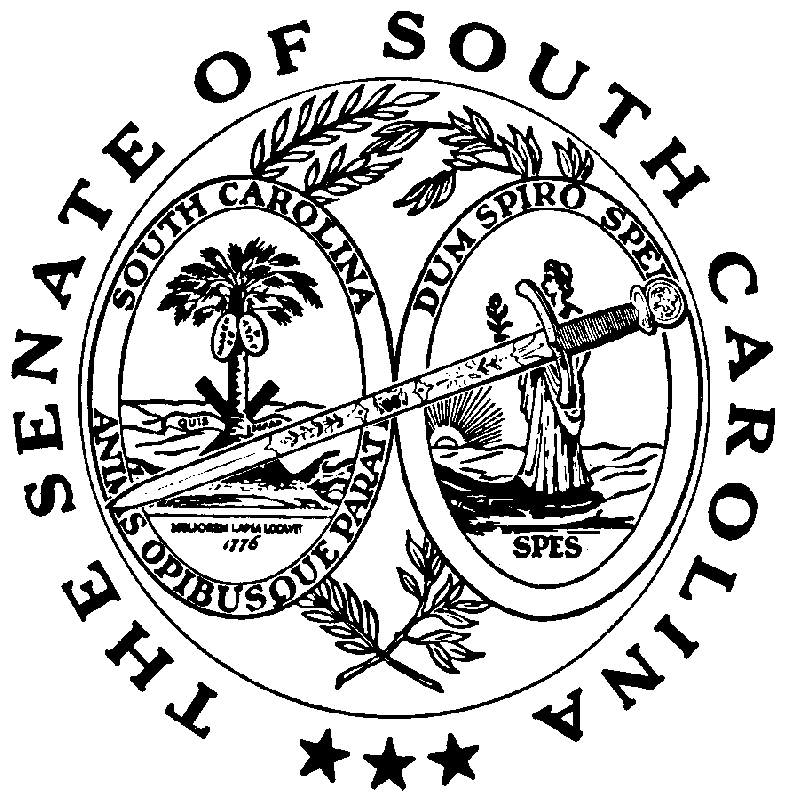 